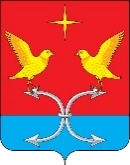 АДМИНИСТРАЦИЯ СПЕШНЕВСКОГО СЕЛЬСКОГО ПОСЕЛЕНИЯ         КОРСАКОВСКОГО РАЙОНА ОРЛОВСКОЙ ОБЛАСТИПОСТАНОВЛЕНИЕ11.02.2022 года                                                                                      № 4            д. Голянка                                                                           О внесении изменений в Правила использования водных объектов общего пользования, расположенных на территории Спешневского сельского поселения Корсаковского района Орловской области, для личных и бытовых нужд , утвержденные постановлением от 30.12.2013 № 26.В соответствии со ст. 6 Федерального закона от 25.12.2008 №-272-ФЗ «О противодействии коррупции»,  ч. 4 ст. 7 Федерального закона от 06.10.2003 № 131-ФЗ «Об общих принципах организации местного самоуправления в Российской Федерации», согласно Федерального закона от 25.12.2018 № 475-ФЗ «О любительском рыболовстве и о внесении изменений в отдельные законодательные акты Российской Федерации», вступившего в силу с 01.01.2020 ,  постановляю:Пункт 1.4. Правила использования водных объектов общего пользования, расположенных на территории Спешневского сельского поселения Корсаковского района Орловской области, для личных и бытовых нужд, утвержденные постановлением администрации Спешневского сельского поселения Корсаковского района Орловской области от 30.12.2013 № 26 привести в соответствие стребованиями федерального законодательства – спортивного исключить.Разместить данное постановление на официальном               Интернетсайте администрации Корсаковского района www.корсаково57.рф.Контроль за исполнением настоящего постановления оставляю  за собой.Глава администрации сельского поселения                                                                          С. В. Лемягов